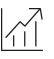 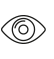 Durchgeführte Tests	Schlösser und Baubeschläge – Beschläge für Schiebetüren und Falttüren nach EN 1527/ 2013– Dauer der Funktionsfähigkeit und Überlastung Klasse 3 = 100’000 Zyklen EN 15706: 2008 Möbelschlösser und -beschläge – Rollenbeschläge für Schiebetüren nach DIN 68859Garantie	Für die einwandfreie Funktion der von Hawa gelieferten Produkte und für die Haltbarkeit sämtlicher Teile mit Ausnahme von Verschleissteilen leistet Hawa Gewähr für die Dauer von 2 Jahren ab Gefahrenübergang.Produktausführung	Hawa Purolino Plus 80 bestehend aus Laufschiene (Aluminium), Blende, Laufwerk mit Kugellagerrollen, Aufhängekeil, Dämpfeinzug, Schienenpuffer, spielfreie BodenführungOptional:(….) Profilset für Festverglasung(….) Boden-/ Wandanschlussprofil für Festverglasung (….) Abschlussprofilset Vorwandsystem(….) Wandprofilset Vorwandsystem (….) Wandanschlussprofil(….) Glaskantenschutzprofil (….) Vertikales Dichtungsprofil (….) Bodentürstopper(….) Toplock SchlossSchnittstellen	Türblatt– Glasbearbeitung für Aufhängekeil